Greetings from sunny Athens, Greece!

Allow me to introduce myself, my name is Iro Argyropoulou and I am the Hotel Manager in B4B Athens 365 Hotel, in Athens, Greece.
We are pleased to inform you our hotel accepts Erasmus students and recent graduates in order to realize their Erasmus+ traineeship in our premises!
The traineeship will focus in the Front Desk, Reservations and/or FnB Department, there is a possible combination of tasks according to the hotel needs.

The students may apply for the Erasmus scholarship, and once accepted we may provide them guidance on how to arrive, recommendations & assistance for housing and general information for the wider area of Athens.

Please know, housing can also be provided by the hotel at a very low cost.

Traineeship may begin from May on and duration can be discussed with the student.
Priority will be offered to students available the earliest, an important asset is the knowledge of languages as well as friendly and positive customer-focused attitude.

I remain at your entire disposal for any clarification you may require, feel free to forward the present mail to the adequate colleagues and interested students.Kind regards,
Iro Argyropoulou

Hotel Manager Athens 365
B for Boutique Urban Hotels

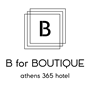 
Tel  +30 211 411 1011
Mob +30 6934628000
Website  b4bhotels.com
E-mail iro.argyropoulou@b4bhotels.com
Address  Fragkoudi 1 & Syngrou Avenue, Athens, Greece